
РЕСПУБЛИКА ДАГЕСТАН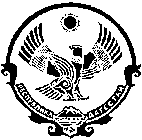 АДМИНИСТРАЦИЯ МУНИЦИПАЛЬНОГО ОБРАЗОВАНИЯСЕЛЬСКОГО ПОСЕЛЕНИЯ «СЕЛЬСОВЕТ «КАРЛАБКИНСКИЙ»368324, РД, Левашинский район, с.Карлабко тел.89285450480	e-mail: mo-karlabko@mail.ruПОСТАНОВЛЕНИЕ «28» октября 2022 г.                                                                                     № 25с.КарлабкоО повышении размеров денежного вознаграждения лиц, замещающих муниципальные должности в администрации МО «сельсовет Карлабкинский», должностных окладов и окладов за классный чин муниципальных служащих, исходя из которых, определяются нормативы формирования расходов на оплату их труда.В соответствии с Постановлением Правительства Республики Дагестан от 21 октября 2022 года № 357 «О повышении размеров денежного вознаграждения лиц, замещающих муниципальные должности в Респубдике Дагестан, должностных окладов и окладов за классный чин муниципальных служащих Республики Дагестан исходя, из которых  определяются нормативы формирования расходов на оплату их труда» постановляю:       1. Повысить с 1 октября 2022 года в 1,04 раза размеры денежного вознаграждения лиц, замещающих муниципальные должности в администрации МО «сельсовет Карлабкинский» (приложение №1), должностных окладов и окладов за классный чин муниципальных служащих администрации МО «сельсовет Карлабкинский» (приложение № 2 и № 3), исходя из которых определяются нормативы формирования расходов на оплату труда, установленные Постановлением Правительства РД от 14.07.2010 г. № 252 «О нормативахформирования расходов на оплату труда лиц, замещающих муниципальные должности и должности муниципальной службы в Республике Дагестан и повышение в соответствии с постановлением Правительства Республики Дагестан от 21 марта 2013 г. № 146 «О внесении изменений в Постановление правительства Республики Дагестан от 14 июля 2010 г. № 252 и Постановлением Правительства Республики Дагестан от 17 декабря 2013 г. № 685 «О повышении размеров денежноговознаграждения лиц, замещающих муниципальные должности в Республике Дагестан, должностных окладов и окладов за классный чин муниципальных служащих в Республике Дагестан, исходя из которых определяются нормативы формирования расходов на оплату их труда», Постановлением и Правительства Республики Дагестан от 27 декабря 2017 года № 300 Правительства Республики Дагестан, должностных окладов и окладов за классный чин муниципальных служащих в Республике Дагестан, исходя из которых определяются нормативы формирования расходов на оплату их труда», Постановлением Правительства Республики Дагестан от 10 октября 2019 г. № 244 «О повышении размеров денежного вознаграждения лиц. Замещающих муниципальные должности в Республике Дагестан, должностных окладов и окладов за классный чин муниципальных служащих в Республике Дагестан, исходя из которых определяются нормативы формирования расходов на оплату их труда» и Постановления Правительства Республики Дагестан от 28 сентября 2020 г. № 211 «О повышении размеров денежного вознаграждения лиц, замещающих муниципальные должности в Республике  Дагестан, должностных окладов и окладов за классный чин муниципальных служащих в Республике Дагестан, исходя из которых определяются нормативы формирования расходов на оплату их труда».         2. Бухгалтеру Администрации МО «сельсовет Карлабкинский» обеспечить выполнение расходных обязательств, связанных с реализацией настоящего постановления.         3.Настоящее постановление вступает силу со дня его официального опубликования и распространения на правоотношения, возникшее с 1 октября 2022 года.4. Настоящее постановление опубликовать на официальном сайте Администрации МО «сельсовет Карлабкинский».Глава администрации			С.М.Алиев